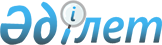 О подведомственных организациях Министерства финансов Республики КазахстанПостановление Правительства Республики Казахстан от 11 января 1999 года № 20

      В соответствии с постановлениями Правительства Республики Казахстан от 5 сентября 1998 года № 847 P980847_ "Об утверждении перечня программ и подпрограмм Министерства финансов Республики Казахстан для разработки государственного бюджета на 1999 год" и от 25 декабря 1998 года № 1335 P981335_ "Вопросы учреждений администраторов программ, финансируемых из государственного бюджета" Правительство Республики Казахстан постановляет: 

      1. Создать Республиканское государственное предприятие на праве хозяйственного ведения "Главный вычислительный центр Министерства финансов Республики Казахстан". 

      2. Реорганизовать учреждения: 

      1) Управление по эксплуатации служебных зданий и хозяйственному обслуживанию Министерства финансов Республики Казахстан путем преобразования в Республиканское государственное предприятие на праве хозяйственного ведения "Хозяйственное управление Министерства финансов Республики Казахстан"; 

      2) (Подпункт 2 исключен - постановлением Правительства РК от 27 августа 1999 г. N 1264 P991264_ ) 

      3. Органом государственного управления, а также органом, осуществляющим по отношению к создаваемому предприятию функции субъекта права государственной собственности, определить Министерство финансов Республики Казахстан. 

      Сноска. В пункт 3 внесены изменения - постановлением Правительства РК от 27 августа 1999 г. N 1264 P991264_ . 

      4. Министерству финансов Республики Казахстан в месячный срок сформировать уставный капитал предприятий, указанных в пунктах 1 и 2 настоящего постановления, с включением государственного имущества, необходимого для осуществления уставных целей, с учетом требований законодательства утвердить уставы и обеспечить их государственную регистрацию в установленном законодательством порядке. 

      5. Департаменту государственного имущества и приватизации Министерства финансов Республики Казахстан в установленном законодательством порядке осуществить приватизацию республиканского издательства "Каржы-каражат" в виде имущественного комплекса. 

      6. Утратил силу постановлением Правительства РК от 05.08.2013 № 796.      7. Настоящее постановление вступает в силу со дня подписания. 



 

         Премьер-Министр 

      Республики Казахстан 

 

(Корректор:  И.СкляроваСпециалист: Э.Жакупова)     
					© 2012. РГП на ПХВ «Институт законодательства и правовой информации Республики Казахстан» Министерства юстиции Республики Казахстан
				